UNIVERSITY OF ILLINOISUrbana-Champaign • Chicago • SpringfieldThe Board of Trustees352 Henry Administration Building, MC-350506 South Wright StreetUrbana, IL 61801		October 30, 2020NOTICE	On call of the Chair, a meeting of the Audit, Budget, Finance, and Facilities Committee of the Board of Trustees of the University of Illinois will be held on Monday, November 2, 2020, beginning at 3:00 p.m.  (A copy of the schedule/agenda is attached.)	Per Governor Pritzker’s Executive Order 2020-59 and 5 ILCS 120/7(e), this committee will meet via teleconference, available at: http://www.uis.edu/technology/uislive.html.  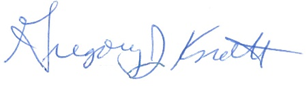 								Gregory J. Knott											Secretary of the Board of Trusteesc:   Members of the Board of Trustees       President Killeen       Mr. McKeever       University Officers       Members of the PressMeeting of the Audit, Budget, Finance, and Facilities Committeeof the Board of Trustees of the University of IllinoisVirtual Meeting RoomThe Audit, Budget, Finance, and Facilities Committee Meeting will be webcast live at the following address:http://www.uis.edu/technology/uislive.htmlPlease note that the starting times are estimates and the order of business may be adjusted as the meeting progresses.Monday, November 2, 20203:00 p.m.      Meeting of the Committee ConvenesRoll CallIdentification of Other Trustees and University Officers PresentOpening Remarks by the Chair of the CommitteeAction Item- Approval of Minutes of Meeting of August 31, 20203:05 p.m.	Presentations and Board Items  Fiscal Year 2021 Operating Budget Approve Operating Budget for Fiscal Year 2021 FY 2022 State Budget Request Approve Requests for Operating and Capital Appropriations, Fiscal Year 2022Capital and Real Estate Items  Approve Project Budget, Replace Mechanical Equipment-Biologic Resources Laboratory, ChicagoAmend Professional Services Consultant and Construction Manager Contracts for Ubben Basketball Complex Expansion, Division of Intercollegiate Athletics, UrbanaPurchase Recommendations Internal Audit Activity Through First Quarter Ended September 30, 2020 4:15 p.m.	Old BusinessNew BusinessNext Meeting:  Monday, January 11, 2021, 3:00 p.m., Location TBA4:20 p.m.	Executive Session  4:25 p.m.      Meeting of the Committee ReconvenesAction Item- Disclose Certain Minutes of Executive Sessions Pursuant to Open Meetings Act4:30 p.m.	Meeting of the Committee Adjourns When Business is Complete	Denotes a PresentationDenotes a Board Item